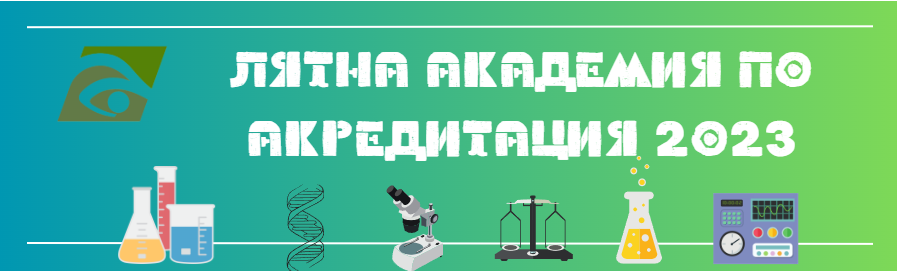 ТЕМА: Изисквания за дейността на медицинските лаборатории. Медицински лаборатории. Изисквания за качество и компетентност (ISO 15189:2022).  Цел на обучението: Участниците ще се научат да прилагат стандарта за акредитация на медицинските лаборатории БДС EN ISO 15189:2023 (ISO 15189:2022), за да осигурят увереност, че отговарят на определените изисквания. Ползи от обучението:След обучението в този курс участниците ще:познават различните изисквания на стандартамогат да прилагат БДС EN ISO 15189:2023 (ISO 15189:2022)получат сертификат за участие.Основни темиОбхват, термини и определенияБезпристрастностКонфиденциалностИзисквания към пациентитеСтруктурни и управленски изискванияИзисквания към ресурсите: персонал, съоръжения и условия на околната среда, оборудване, калибриране и метрологична проследимост, реактиви и консумативи, споразумения за услуги, външно представени услугиИзисквания към процесите: преданалитични, аналитични и следаналитични процедури; несъответстваща работа, контрол на управление на данни и информация, жалби, планиране на непрекъснатост и готовност за извънредни ситуацииИзисквания към системата за управлениеКурсът е предназначен за Ръководители, заместник ръководителиОтговорници по качеството, координатори и служители,ангажирани със разработването, внедряването и развитието на системи за управление съгласно изискванията на БДС EN ISO 15189:2023 (ISO 15189:2022).Минимални изисквания: Участниците трябва да разполагат с  електронно или хартиено копие на стандарт БДС EN ISO 15189:2023 (ISO 15189:2022). Стандартите могат да бъдат закупени от Български институт за стандартизация или ISO.Дата на провеждане: 28 септември 2023 г.Продължителност: от 09.30 ч. до 17.00 ч. с предвидени почивкиФорма на обучение: ПрисъственаМясто на провеждане: Обучителен център на ИА БСА, гр. София, бул. "Д-р Г. М. Димитров" № 52 А, ет. 1Такса за участие: 280.00 лв. без ДДСВ таксата са включени: Обучение, персонални учебни материали, Сертификат за преминато обучение, кафе-пауза, обяд